 Prahladrai Dalmia Lions College of Commerce & Economics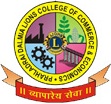 Sunder Nagar, Malad (West), Mumbai, 400 064Corrective Action Request (Car) For Non Conformance/ Complaint Please deposit this form with the Internal Quality Assurance Cell or mail the copy to emelian@dalmialionscollege.ac.in. Thank you. Brief on Non Conformance/ ComplaintReported by : - Students / Department ______________                                     Handover Date to DRBrief on Non Conformance/ ComplaintReported by : - Students / Department ______________                                     Handover Date to DRAction by DR: • Enter CAR No. ______________________                       • Category of NC/ Complaint  (  √  )                       • CAR sent to concerned Department by DR with Date: __________Action by DR: • Enter CAR No. ______________________                       • Category of NC/ Complaint  (  √  )                       • CAR sent to concerned Department by DR with Date: __________Action by DR: • Enter CAR No. ______________________                       • Category of NC/ Complaint  (  √  )                       • CAR sent to concerned Department by DR with Date: __________Action by Concerned Department: Correction:                       Action by Concerned Department: Correction:                       Action by Concerned Department: Correction:                       Root-cause Analysis :Corrective Actions: By Department &  Date :                                                               Sent to DR (Date)  Corrective Actions: By Department &  Date :                                                               Sent to DR (Date)  Corrective Actions: By Department &  Date :                                                               Sent to DR (Date)  Review  by DR with concerned Department ( Indicate with √ )Signature by DR &  Date :                     Review  by DR with concerned Department ( Indicate with √ )Signature by DR &  Date :                     Review  by DR with concerned Department ( Indicate with √ )Signature by DR &  Date :                     Review of Effectiveness by DR (After a gap of 6 months)                                                                                                                             CAR StatusSignature By DR &  Date                                                                                               Review of Effectiveness by DR (After a gap of 6 months)                                                                                                                             CAR StatusSignature By DR &  Date                                                                                               Review of Effectiveness by DR (After a gap of 6 months)                                                                                                                             CAR StatusSignature By DR &  Date                                                                                               